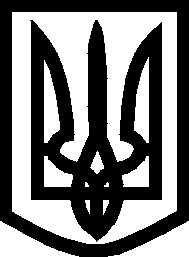 УКРАЇНА ВИКОНАВЧИЙ КОМІТЕТМЕЛІТОПОЛЬСЬКОЇ  МІСЬКОЇ  РАДИЗапорізької областіР І Ш Е Н Н Я19.11.2020		                                                                             № 218/1Про прийняття на квартирний облікКеруючись ст. 30 Закону України «Про місцеве самоврядування в Україні», розглянувши листи служби у справах дітей Мелітопольської міської ради Запорізької області від 02.10.2020 № 01-08/2-2167-03, від 29.11.2020 
№ 01-08/2-2438-03, заяви громадян, відповідно до ст. 33 Закону України «Про забезпечення організаційно-правових умов соціального захисту дітей-сиріт та дітей, позбавлених батьківського піклування», ст.ст. 32, 34, 45 Житлового кодексу УРСР і пп. 13, 44, 46 Правил обліку громадян, які потребують поліпшення житлових умов і надання їм жилих приміщень в Українській РСР, затверджених постановою Ради Міністрів УРСР і Укрпрофради від 11.12.1984 
№ 470, виконавчий комітет Мелітопольської міської ради Запорізької області В И Р І Ш И В:	1. Прийняти на квартирний облік при виконавчому комітеті Мелітопольської міської ради Запорізької області з включенням:	до позачергового списку:	Патрушева Вячеслава Олександровича, (…) року народження, (…), складом сім’ї (…); не забезпечений житловою площею;	Радіонову Карину Анатоліївну, (…) року народження, (…), складом сім’ї (…); не забезпечена житловою площею.	до першочергового списку:	Броженка Павла Сергійовича, (…) року народження, (…), складом сім’ї (…); забезпечений житловою площею нижче мінімального розміру.2	2. Контроль за виконанням цього рішення покласти на заступника міського голови з питань діяльності виконавчих органів ради Щербакова О.Секретар Мелітопольської міської ради				Роман РОМАНОВПерший заступник міського голови з питань діяльності виконавчих органів ради 					Ірина РУДАКОВА(…) – текст, який містить конфіденційну інформацію про фізичну особу